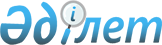 О внесении изменения в решение акима Щербактинского района от 13 марта 2015 года № 2 "Об образовании избирательных участков на территории Щербактинского района"Решение акима Щербактинского района Павлодарской области от 31 декабря 2019 года № 19. Зарегистрировано Департаментом юстиции Павлодарской области 16 января 2020 года № 6709
      В соответствии с пунктом 1 статьи 23 Конституционного Закона Республики Казахстан от 28 сентября 1995 года "О выборах в Республике Казахстан", пунктом 2 статьи 33 Закона Республики Казахстан от 23 января 2001 года "О местном государственном управлении и самоуправлении в Республике Казахстан", аким Щербактинского района РЕШИЛ:
      1. Внести в решение акима Щербактинского района от 13 марта 2015 года № 2 "Об образовании избирательных участков на территории Щербактинского района" (зарегистрированное в Реестре государственной регистрации нормативных правовых актов за № 4395, опубликованное 2 апреля 2015 года в районных газетах "Маралды" и "Трибуна") следующее изменение:
      приложение к указанному решению изложить в новой редакции согласно приложению к настоящему решению.
      2. Контроль за исполнением настоящего решения возложить на руководителя аппарата акима района.
      3. Настоящее решение вводится в действие со дня его первого официального опубликования. Избирательный участок № 437
      Центр избирательного участка: село Шарбакты, улица Ивана Ворушина, 71, здание средней школы № 3;
      границы избирательного участка: улицы: 9 мая - полностью; Урицкого – полностью; Ивана Ворушина - полностью; Достық – полностью; Заводская – полностью; Матросова – полностью; Бауыржан Момышулы – полностью; Абая – полностью; Гиганта – полностью; Талгата Бигельдинова – полностью; 8 съезд Советов – полностью; 2 микрорайон - полностью; Кабанбай батыра – полностью; Новоселов - полностью; Энтузиастов – полностью; Лесная – полностью; Абылай хана - полностью; М. Горького – полностью; 1 микрорайон – полностью; Молодежная – полностью; Подстанция – полностью. Избирательный участок № 438
      Центр избирательного участка: село Шарбакты, улица Чкалова, 40, здание государственного учреждения "Средняя общеобразовательная школа имени Абая Кунанбаева Щербактинского района";
      границы избирательного участка: улицы: Веткомплекс – полностью; Степана Токарева – полностью; Баян батыра - полностью; Чкалова – полностью; Владимира Полякова – четная сторона № 6, 8, 8А,10, 10А,14; нечетная сторона № 1, 3, 9, 11, 19, 21, 23; Алимбаева – четная сторона № 10, 14, 16, 20, 22, 24; нечетная сторона № 1, 3, 5, 7, 9, 11, 15; Чайко – четная сторона № 2, 6, 8, 10, 14, 16, 18; нечетная сторона № 1, 3, 5, 7, 9, 11, 13, 13А, 15, 17, 19, 21, 23, 25; Тәуелсіздік – четная сторона № 4, 6, 6А; нечетная сторона № 1, 1А, 3, 5, 7, 7А, 9, 11, 13, 15, 17, 19, 21, 23, 25, 27, 29; Абенова – четная сторона № 2, 4, 6, 8, 10, 12, 14, 16, 18, 20, 22, 24, 26, 28, 30, 32, 34; нечетная сторона № 1, 1/1, 1А, 1Б, 3, 5, 7, 9, 11, 13, 15, 17, 19, 21, 23, 25, 27, 29, 33; Антонова – четная сторона № 4, 6, 8, 10, 12, 14, 16, 18, 20, 22; нечетная сторона № 5, 5А, 7, 7А, 9, 11, 13, 15, 17, 19, 21; Богенбай батыра – четная сторона № 2, 2А, 8, 10, 12, 14, 16, 18, 22, 24; нечетная сторона № 3, 5, 7, 9, 11, 13, 15, 17, 19, 21; Панфилова – четная сторона № 2, 2А, 4, 6, 8, 10, 12, 14, 16, 18, 20, 22; нечетная сторона № 1, 3, 5, 7, 13, 15; Маншук Маметовой – четная сторона № 2, 4, 6, 8, 10, 12; нечетная сторона № 1, 3, 5, 7, 9,13, 15; Естая – четная сторона № 2, 4, 6, 8, 10; нечетная сторона № 1, 3, 5, 7, 9, 11, 13; Гагарина – четная сторона № 2, 2А, 4, 6, 8, 10, 12, 16; нечетная сторона № 1, 1А, 3, 5, 7, 9, 11, 15; Чокана Валиханова – четная сторона № 4, 6, 8, 8А, 10, 10А, 12, 12А, нечетная сторона № 1, 1Б, 3, 5, 7, 9, 11, 13, 15, 17; Энергетиков – полностью. Избирательный участок № 439
      Центр избирательного участка: село Шарбакты, улица Тәуелсіздік, 26, здание районного Дома культуры;
      границы избирательного участка: улицы: Канаша Камзина – полностью; Владимира Полякова – четная сторона № 18, 20, 22, 24, 26, 28, 30, 32, 34, 36, 40, 42, 44, 46, 50, 52, 56, 58, 60, 62, 66, 68, 70, 74, 76, 78; нечетная сторона № 25, 27, 29, 31, 33, 35,37, 39, 41, 43, 47, 49, 51, 55, 57, 59, 65, 67, 69, 71, 75, 77, 79, 81; Алимбаева – четная сторона № 26, 28, 30, 32, 34, 36, 38, 40, 42, 44, 46, 48, 54, 60, 62, 64, 66, 68, 70; нечетная сторона № 19, 21, 23, 25, 27, 29, 31, 33, 35, 37, 39, 41, 43, 47А, 57, 59, 61; Чайко – четная сторона № 22,24, 26, 28, 30, 32, 38, 40, 48, 50, 52, 54; нечетная сторона № 27, 29, 31, 33, 35, 37, 39, 41, 41А, 57, 59, 61; Победа – четная сторона № 2, 4, 6, 8, 10, 12, 14, 16, 18, 20, 26, 28, 30; нечетная сторона № 1, 3, 5, 7, 9, 11, 13, 15, 17, 25, 27, 29, 31, 33; Наурызбай батыра– четная сторона № 4, 6, 8; нечетная сторона № 5, 7, 9, 11; Тәуелсіздік – четная сторона № 20, 22, 24, 24/1, 32, 36, 38, 40, 42; нечетная сторона № 31, 33, 35, 37, 39, 41, 43, 45, 47, 61, 63, 65, 69; Абенова – четная сторона № 36, 38, 40, 42, 44, 46, 48, 50, 52, 54, 56, 58, 60, 62, 64, 66, 68, 70, 72, 74, 76; нечетная сторона № 35, 37, 39, 41, 43, 45, 47, 49, 51, 53, 55, 57, 59, 61, 63, 65, 67, 73, 75, 77, 79, 81, 83, 85; Антонова – четная сторона № 24, 26, 28, 30, 32, 34, 36, 38, 40, 44, 46, 48, 50, 52, 54, 56, 58, 64, 72; нечетная сторона № 23, 25, 27, 29, 31, 33, 35, 37, 39, 41, 43, 47, 49, 51, 57, 59, 63, 65, 67, 71; Богенбай батыра - четная сторона № 26, 28, 30, 32, 34, 36, 38, 40, 42, 44, 46, 48, 50, 58, 60, 62, 64, 66, 68, 70, 72, 74, 76; нечетная сторона № 25, 27, 29, 31, 33, 35, 37, 39, 41, 43, 45, 47, 49, 51, 53, 55, 57, 59, 61, 63, 65, 67, 69; Панфилова – четная сторона № 24, 26, 28, 30, 32, 34, 36, 38, 42, 44, 46, 50, 52, 54, 56, 58, 60, 62, 64, 66, 70, 72; нечетная сторона № 21, 27, 29, 31, 33, 35, 37, 39, 41, 43, 45, 47, 49, 51, 53, 55, 57, 59, 61, 63, 65; Гагарина – четная сторона № 18, 20, 22, 24, 26, 28, 34, 36, 38, 40, 42, 44, 46, 48, 50; нечетная сторона № 19, 21, 21А, 23, 23А, 25, 27, 29, 31, 43; Малайсары тархана – полностью; Смагулова – полностью; Чокана Валиханова – четная сторона № 18, 20, 22, 24, 26, 28, 30, 32, 36; нечетная сторона № 19, 21, 23, 23А, 25, 27, 29, 31, 33, 35, 37, 39, 41, 43, 45, 47, 49, 51, 53, 55, 57, 59, 61, 63, 65, 67, 69, 71, 73, 75, 77, 79, 79А. Избирательный участок № 440
      Центр избирательного участка: село Орловка, улица 1 Мая, 38, здание сельского Дома культуры;
      граница избирательного участка: село Орловка Орловского сельского округа. Избирательный участок № 441
      Центр избирательного участка: село Красиловка, улица Ленина, 70, здание сельского Дома культуры;
      граница избирательного участка: село Красиловка Сосновского сельского округа. Избирательный участок № 442
      Центр избирательного участка: село Заборовка, улица Ленина, 40, здание Заборовской основной школы;
      граница избирательного участка: село Заборовка, село Сосновка, улицы Победа с № 9 по 60, Ленина с № 10 по 33 (упраздненное село Софиевка) Сосновского сельского округа. Избирательный участок № 445
      Центр избирательного участка: село Сосновка, улица Молодежная, 20, здание0сельского0Дома0культуры;
      границы избирательного участка: село Сосновка Сосновского сельского округа. Избирательный участок № 446
      Центр избирательного участка: село Сынтас, улица Жеңіс, 33, здание сельского Дома культуры;
      граница избирательного участка: село Сынтас Шарбактинского сельского округа. Избирательный участок № 447
      Центр избирательного участка: село Богодаровка, улица Центральная, 43, здание сельского Дома культуры;
      границы избирательного участка: село Богодаровка, село Шарбакты, улица Мира № 1, 6, 13, 16 (упраздненное село Аникино) Шарбактинского сельского округа. Избирательный участок № 448
      Центр избирательного участка: село Назаровка, улица Ленина, 6, здание сельского Дома культуры;
      границы избирательного участка: село Назаровка, село Алексеевка улицы Суворова № 2, 3, 4, 7, 8, 9, 10, 11, 12, 13, 16, 18, 19, Западная № 1, 2 (упраздненное село Каховка). Избирательный участок № 451
      Центр избирательного участка: село Малиновка, улица Мира, 7, здание сельского клуба;
      границы избирательного участка: село Малиновка, село Татьяновка Шарбактинского сельского округа. Избирательный участок № 452
      Центр избирательного участка: село Жылы-Булак, улица Баратбаева, 18, здание сельского клуба;
      границы избирательного участка: село Жылы-Булак Жылы-Булакского сельского округа. Избирательный участок № 453
      Центр избирательного участка: станция Маралды, улица Южная, 58, здание Маралдинской начальной школы;
      границы избирательного участка: село Кольбулак, железнодорожная станция Маралды Жылы-Булакского сельского округа. Избирательный участок № 454
      Центр избирательного участка: село Хмельницкое, улица Ленина, 15, здание сельского Дома культуры;
      граница избирательного участка: село Хмельницкое Жылы-Булакского сельского округа. Избирательный участок № 455
      Центр избирательного участка: село Галкино, улица Ленина, 67, здание сельского Дома культуры;
      границы избирательного участка: село Галкино, загородные лагеря "Чайка", "Космические зори", "Лесная сказка" Галкинского сельского округа. Избирательный участок № 458
      Центр избирательного участка: село Арбигень, улица Абая, 77, здание культурно - досугового центра;
      граница избирательного участка: село Арбигень Галкинского сельского округа. Избирательный участок № 459
      Центр избирательного участка: село Алексеевка, улица Первомайская, 51 "А", здание сельского Дома культуры;
      границы избирательного участка: село Алексеевка, железнодорожная станция Куркамыс Александровского сельского округа. Избирательный участок № 461
      Центр избирательного участка: село Александровка, улица Женис, 31, здание сельского Дома культуры;
      граница избирательного участка: село Александровка Александровского сельского округа. Избирательный участок № 462
      Центр избирательного участка: село Жана-аул, улица 1 Мамыр, 15, здание сельского Дома культуры;
      граница избирательного участка: село Жана-аул Александровского сельского округа. Избирательный участок № 463
      Центр избирательного участка: село Чигириновка, улица Тың, 32, здание сельского Дома культуры;
      граница избирательного участка: село Чигириновка, село Ботабас Галкинского сельского округа. Избирательный участок № 464
      Центр избирательного участка: село Есильбай, улица Мәңгілік ел, здание Есильбайской средней школы;
      границы избирательного участка: село Есильбай, Сейтеновское лесничество Шалдайского сельского округа. Избирательный участок № 465
      Центр избирательного участка: село Садык-Ащи, улица Центральная, 15, бывшее здание Садык-Ащинской основной школы;
      границы избирательного участка: село Садык-Ащи, село Шалдай, улица А. Бокейханова с № 1, 3, 5, 6, 7, 8, 9, 10, 12, 14 (упраздненное село Сугур). Избирательный участок № 466
      Центр избирательного участка: село Шалдай, улица Ленина, 41, здание сельского Дома культуры;
      граница избирательного участка: село Шалдай Шалдайского сельского округа. Избирательный участок № 467
      Центр избирательного участка: село Чушкалы, улица Ж. Аймаутова, 12, здание конторы лесничества;
      границы избирательного участка: село Чушкалы, село Шалдай, улица М. Дулатова № 1, 2, 3, 4, 5, 6, 7, 8, 11, 13, 15, 17, 19 (упраздненное село Бозалань). Избирательный участок № 469
      Центр избирательного участка: село Сахновка, улица Школьная, 5, здание сельского Дома культуры;
      граница избирательного участка: село Сахновка Жылы-Булакского сельского округа. Избирательный участок № 472
      Центр избирательного участка: село Шарбакты, улица Тәуелсіздік, 46, здание средней общеобразовательной школы с гимназическими классами;
      границы избирательного участка: улицы: Естая – четная сторона № 22, 24, 26, 28, 30, 32, 34, 36, 38, 40; Маншук Маметовой – четная сторона № 16, 18, 20, 22, 24, 26, 28, 30, 32, 34; нечетная сторона № 21, 23, 25, 27, 29, 33, 35; Богенбай батыра – четная сторона № 78, 80, 82, 86, 88, 90, 92, 94, 96, 98, 100, 102, 104, 106, 108; нечетная сторона № 71, 73, 77, 79, 81, 83, 85, 87, 89, 91, 93, 95, 97, 99, 101; 8 Марта – полностью; Каныша Сатпаева–нечетная сторона № 3, 5, 7, 9, 11А, 13, 21, 25, 27, 27/1, 29, 31, 33, 35, 37, 39, 43, 45, 47, 47А, 49, 49А, 51, 55, 57, 59, 61, 61А, 71А; Панфилова – четная сторона № 74, 76, 78, 82, 86, 88, 90, 92, 94, 96, 98, 100, 102; нечетная сторона № 67, 69, 71, 73,75, 77, 79, 81, 83, 85, 87, 89, 91 93, 95, 97, 99; Гагарина – четная сторона № 52, 54, 56, 58, 60, 62, 64, 66, 68, 70; нечетная сторона № 53, 57, 59, 61, 63, 65, 67, 69, 71; Владимира Полякова – четная сторона № 82, 84, 86, 88, 90, 92, 94, 96, 98, 100, 102, 104, 106, 108, 110, 112, 114, 114А, 116, 116А, 118; нечетная сторона № 83, 85, 87, 89, 89А, 91, 93, 99, 101, 103, 105, 107, 109, 113, 115, 117; Алимбаева - четная сторона № 72, 74, 76, 78, 80, 82, 84, 86, 88, 90, 92, 94, 96, 98, 100, 102, 104; нечетная сторона № 63, 63А, 67, 71, 73; Победа – четная сторона № 32, 34, 36, 40, 42, 44, 46, 48, 50, 52, 54, 56, 58, 60, 62; нечетная сторона № 35, 37, 39, 41, 43, 45, 47, 49, 51, 53, 55, 57, 59, 61; Абенова – четная сторона № 78, 80, 82, 84, 86, 88, 90, 92, 100, 102, 104, 106, 110; нечетная сторона № 87, 89, 91, 101, 103, 105, 107, 109, 111, 113, 115, 117, 119; Наурызбай батыра – четная сторона № 10, 12, 14, 16, 18, 20, 22, 24, 26, 30, 32, 34, 36; нечетная сторона № 13, 15, 17, 19, 21, 23, 25, 27, 29, 31, 33, 35, 37, 39; Антонова – четная сторона № 76, 78, 80, 82, 84, 86, 88, 92, 94, 96, 98, 100, 102, 104, 106, 108; нечетная сторона № 73, 75, 77, 79, 81, 83, 87, 89, 91, 93, 95, 97, 99, 101, 103, 105, 107, 109, 111, 113, 115, 117, 119; 1 Мая – полностью; Чокана Валиханова – четная сторона № 38, 40, 42, 44, 44/1, 44/2, 46, 48, 50, 52, 54, 56, 58, 60, 62, 64, 68, 70, 72, 74, 76; нечетная сторона № 83, 85, 87, 89, 91, 93, 95, 97, 99, 101, 103, 105, 107, 109, 111, 113, 115, 117, 119, 121, 123, 125, 127; Чайко – четная сторона № 56А, 58, 58А, 60,66, 68, 70, 72, 74, 76, 78; нечетная сторона № 69,71, 73, 75, 77, 79, 81, 83, 85, 87, 89, 91; Тәуелсіздік – четная сторона № 44/2, 54, 58, 60, 62; нечетная сторона № 71,73, 75, 79, 81, 83, 85, 87, 91, 93, 95, 97, 99, 101, 103, 105, 107, 109. Избирательный участок № 473
      Центр избирательного участка: село Шарбакты, улица Победа, 81, здание основной общеобразовательной школы № 2;
      границы избирательного участка: улицы: Абенова – четная сторона №112, 114, 116, 118, 120, 122, 124, 126, 128, 130, 132, 134, 136, 138, 140, 142, 144; нечетная сторона № 121, 123, 125, 127, 129, 133, 135, 137, 139, 141, 143, 145, 147, 149, 151, 153, 155, 157, 159, 161, 163, 165, 167; Антонова – четная сторона № 110, 112, 114, 116, 118, 120, 122, 124, 124/1, 126, 128, 130, 132, 134, 134А, 136, 138, 140, 142, 144, 146, 148, 150, 152, 154, 156, 158, 160; нечетная сторона № 121, 123, 125, 127, 129, 129А, 131, 133, 135, 137, 139, 141А, 145; Каныша Сатпаева – четная сторона № 4, 10, 14, 16, 20, 22, 24, 26, 28, 30, 32, 34, 36, 38, 40, 44, 46, 54, 60, 64А; Толстого – полностью; Амангельды - полностью; Естая – четная сторона №, 42, 44, 46, 48, 50; Жамбыла Жабаева – полностью; Богенбай батыра – четная сторона № 110, 112, 114, 116, 118, 120, 122, 124, 126, 128, 130, 132, 134, 136, 138,140,142, 144, 146, 148, 150,152; нечетная сторона - 103, 105, 111, 113, 115, 119, 121, 123, 127, 129, 133, 135, 137, 139; Панфилова – четная сторона № 104, 106, 108, 110, 112, 114, 116, 118, 120, 122, 124, 126, 128, 130, 134, 136; нечетная сторона № 101, 103, 105, 107, 109, 111, 113, 115, 117, 119, 121, 123, 125, 127, 129, 131; Гагарина – четная сторона № 72, 74, 76, 78, 80, 82, 84, 86, 88; нечетная сторона № 73, 75, 77, 79, 81, 83, 85, 87, 89; Маншук Маметовой - четная сторона № 36, 38, 40, 42, 44; нечетная сторона № 37, 39, 41, 43, 45, 47, 49; Чайко – четная сторона № 80, 82, 84, 86, 88, 100, 102, 104, 106, 108, 110, 112, 114, 116, 118, 120, 122, 124, 126, 128, 130, 132, 134, 136, 138, 140, 142, 144; нечетная сторона № 93, 97, 99, 101, 103, 105, 107, 109, 111, 113, 115, 117, 119, 121, 123, 125, 127, 129, 131, 133, 135, 137, 139, 141, 143, 145, 147, 149,151, 153, 155, 157, 159, 161; Тәуелсіздік – четная сторона № 64, 66, 68, 70, 72, 74, 76, 78, 80, 82, 84, 86, 88, 100, 102; нечетная сторона № 113, 115, 117, 119, 121, 123, 125, 135, 137, 139, 145, 147; Бірлік – полностью; Наурызбай батыра – четная сторона № 42, 46, 48, 50, 52, 54, 60; нечетная сторона № 45, 47, 49, 51, 53, 55, 59, 61, 63, 65, 67, 69, 71; Победа – четная сторона № 70, 72, 76, 78, 80, 84, 86, 88, 90, 92, 94, 96, 98, 100,102, 104, 106, 108, 112, 114, 116, 118, 120, 122, 124, 126, 126А, 128; нечетная сторона № 67, 69, 71, 73, 75, 77, 79, 83, 85, 87, 99, 109, 111, 113; Алимбаева - четная сторона № 112, 114, 118, 110, 116, 120, 122, 124, 126, 128, 134, 136; нечетная сторона № 99, 101, 103, 105,109, 117, 119, 121, 125, 127, 129, 131, 133, 137, 139, 141, 179; Владимира Полякова - нечетная сторона № 119, 123, 133, 135, 137, 139, 141, 143, 145, 147, 149, 153, 155, 157, 161, 165, 167, 171, 173, 175, 177.
					© 2012. РГП на ПХВ «Институт законодательства и правовой информации Республики Казахстан» Министерства юстиции Республики Казахстан
				
      Аким Щербактинского района

А. Абеуов

      "СОГЛАСОВАНО"

      Председатель Щербактинской

      районной территориальной

      избирательной комиссии

Ю. Масальская

      "31" декабря 2019 года
Приложение
к решению акима
Щербактинского района
от 31 декабря 2019 года № 19Приложение
к решению акима
Щербактинского района
от 13 марта 2015 года № 2